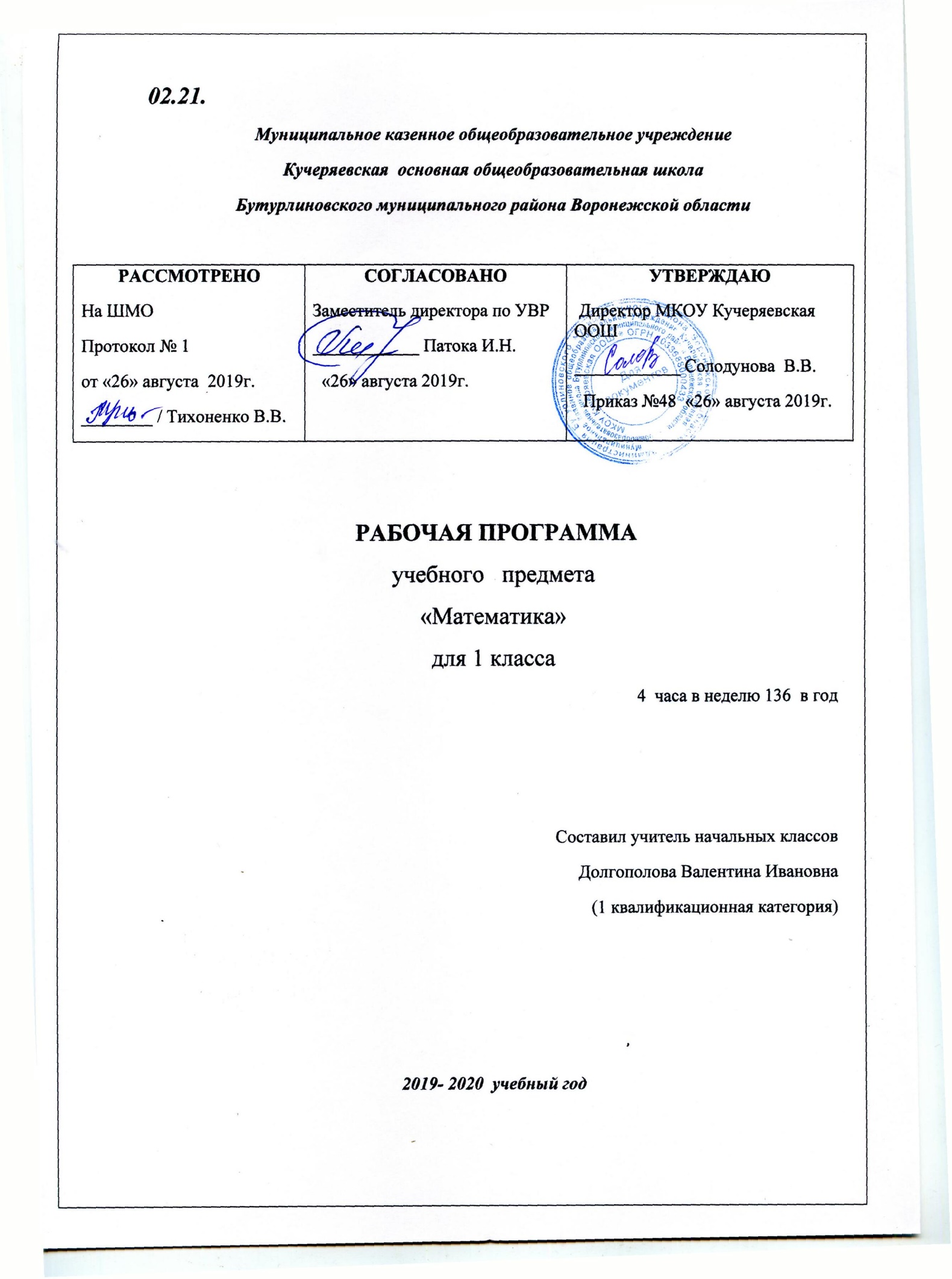 ПОЯСНИТЕЛЬНАЯ ЗАПИСКАРабочая программа разработана на основе Федерального государственного образовательного стандарта начального общего образования, Концепции духовно-нравственного развития и воспитания личности гражданина России, планируемых результатов начального общего образования, Примерной образовательной программы начального общего образования, авторской программы М.И.Моро, М.А.Бантовой  и др. «Математика», М.: Просвещение, 2011Рабочая программа реализует следующие цели обучения:математическое развитие младшего школьника — формирование способности к    интеллектуальной деятельности (логического и знаково-символического мышления), пространственного воображения, математической речи;     освоение начальных математических знаний, формирование первоначальных представлений о математике;воспитание интереса к математике, стремления использовать математические знания в повседневной жизни, осознание возможностей и роли математики в познании окружающего мира, понимание математики как части общечеловеческой культуры;создание благоприятных условий для полноценного интеллектуального развития каждого ребёнка, соответствующих его возрастным особенностям и возможностям.Задачи:формировать набор необходимых для дальнейшего обучения предметных и общеучебных умений на основе решения как предметных, так и интегрированных жизненных задач;овладение детьми навыками устных и письменных вычислений;научить, самостоятельно находить пути решения задач, применять простейшие общие подходы к их решению;формирование представлений о величинах и геометрических фигурах;ознакомление детей с понятием переменной в плане алгебраической пропедевтики;выявить и развить математические и творческие способности на основе заданий, носящих нестандартный, занимательный характер.Учебно-методический комплект 1.Моро, М. И., Бантова, М. А. Математика: учебник для 1 класса: в 2 ч. – М.: Просвещение, 2011. 2.Моро, М. И., Бантова, М. А. Тетрадь по математике для 1 класса: в 2 ч. – М.: Просвещение, 2015.Место учебного предмета в учебном планеВ федеральном базисном учебном плане на изучение математики в 1 классе начальной школы отводится 4 часа в неделю, всего – 132 часа.  (33 учебные недели). ПЛАНИРУЕМЫЕ РЕЗУЛЬТАТЫ ОСВОЕНИЯ УЧЕБНОГО ПРЕДМЕТАНа первой ступени школьного обучения в ходе освоения математического содержания обеспечиваются условия для достижения обучающимися следующих личностных, метапредметных и предметных результатов.Личностными результатами обучающихся в 1 классе являются формирование следующих умений:Определять и высказывать под руководством педагога самые простые общие для всех людей правила поведения при сотрудничестве (этические нормы).В предложенных педагогом ситуациях общения и сотрудничества, опираясь на общие для всех простые правила поведения, делать выбор, при поддержке других участников группы и педагога, как поступить.Метапредметными результатами изучения предмета «Математика» в 1-м классе являются формирование следующих универсальных учебных действий (УУД).Регулятивные УУД:- Готовность ученика целенаправленно использовать знания в учении и в повседневной жизни для исследования ма тематической сущности предмета (явления, события, факта); - Определять и формулировать цель деятельности на уроке с помощью учителя.- Проговаривать последовательность действий на уроке.- Учиться высказывать своё предположение (версию) на основе работы с иллюстрацией учебника.- Учиться работать по предложенному учителем плану.- Учиться отличать верно выполненное задание от неверного.- Учиться совместно с учителем и другими учениками давать эмоциональную оценку деятельности класса на уроке.Познавательные УУД:- Способность характеризовать собственные знания по предмету, формулировать вопросы, устанавливать, какие из предложенных математических задач могут быть им успешно решены;- Ориентироваться в своей системе знаний: отличать новое от уже известного с помощью учителя.- Делать предварительный отбор источников информации: ориентироваться в учебнике (на развороте, в оглавлении, в словаре).- Добывать новые знания: находить ответы на вопросы, используя учебник, свой жизненный опыт и информацию, полученную на уроке.- Перерабатывать полученную информацию: делать выводы в результате совместной работы всего класса.- Перерабатывать полученную информацию: сравнивать и группировать такие математические объекты, как числа, числовые выражения, равенства, неравенства, плоские геометрические фигуры.- Преобразовывать информацию из одной формы в другую: составлять математические рассказы и задачи на основе простейших математических моделей (предметных, рисунков, схематических рисунков, схем).- Познавательный интерес к математической науке.- Осуществлять поиск необходимой информации для выполнения учебных заданий с использованием учебной литературы, энциклопедий, справочников (включая электронные, цифровые), в открытом информационном пространстве, в том числе контролируемом пространстве Интернета.Коммуникативные УУД:- Донести свою позицию до других: оформлять свою мысль в устной и письменной речи (на уровне одного предложения или небольшого текста).- Слушать и понимать речь других.-Читать и пересказывать текст. Находить в тексте конкретные сведения, факты, заданные в явном виде.- Совместно договариваться о правилах общения и поведения в школе и следовать им.- Учиться выполнять различные роли в группе (лидера, исполнителя, критика).Предметными результатами изучения предмета «Математика» в 1-м классе являются формирование следующих умений.Учащиеся должны знать:- названия и обозначения действий сложения и вычитания, таблицу сложения чисел в пределах 20 и соответствующие случаи вычитанияУчащиеся должны уметь:- Оценивать количество предметов числом и проверять сделанные оценки подсчетом в пределах 20- Вести счет, как в прямом, так и в обратном порядке в пределах 20- Записывать и сравнивать числа в пределах 20- Находить значение числового выражения в 1-2 действия в пределах 20 (без скобок)- Решать задачи в 1-2 действия, раскрывающие конкретный смысл действий сложения и вычитания, а также задачи на нахождение числа, которое на несколько единиц больше (меньше) данного и- Проводить измерение длины отрезка и длины ломаной- Строить отрезок заданной длины- Вычислять длину ломаной.Учащиеся в совместной деятельности с учителем имеют возможность научиться:- использовать в процессе вычислений знание переместительного свойства сложения; (повышенный уровень)- использовать в процессе измерения знание единиц измерения длины(сантиметр, дециметр), объёма (литр) и массы (килограмм);- выделять как основание классификации такие признаки предметов, как цвет, форма, размер, назначение, материал;- выделять часть предметов из большей группы на основании общего признака (видовое отличие);- производить классификацию предметов, математических объектов по одному основанию;- решать задачи в два действия на сложение и вычитание;- узнавать и называть плоские геометрические фигуры: треугольник, четырёхугольник, пятиугольник, шестиугольник, многоугольник; выделять из множества четырёхугольников прямоугольники, из множества прямоугольников – квадраты,- определять длину данного отрезка;- заполнять таблицу, содержащую не более трёх строк и трёх столбцов; (повышенный уровень)- решать арифметические ребусы и числовые головоломки, содержащие не более двух действий.СОДЕРЖАНИЕ УЧЕБНОГО ПРЕДМЕТАПодготовка к изучению чисел. Пространственные и временные представления (8 часов)Признаки предметов. Сравнение предметов по размеру (больше - меньше, выше - ниже, длиннее - короче) и по форме (круглый, квадратный, треугольный и т.д.)Взаимное расположение предметов в пространстве и на плоскости (выше - ниже, слева - справа, за - перед, между, вверху - внизу, ближе - дальше и др.)Направления движения: слева направо, справа налево, сверху вниз, снизу вверх.Временные представления: сначала, потом, до, после, раньше, позже.Сравнение групп предметов: больше, меньше, столько же, на сколько больше (меньше).Числа от 1 до 10. Число 0. Нумерация (28 часов)Название, последовательность и обозначение чисел от 1 до 10. Счет реальных предметов и их изображений, движений, звуков и др. Получение числа путем прибавления единицы к предыдущему, вычитания единицы из числа, следующего за данным при счете.Число 0. Его получение и обозначение. Сравнение чисел. Равенство, неравенство. Знаки <, >, =. Состав чисел в пределах первого десятка.Точка. Линии (кривая, прямая). Отрезок. Ломаная. Многоугольник. Углы, вершины и стороны многоугольника. Длина отрезка. Сантиметр.Решение задач в одно действие на сложение и вычитание (на основе пересчета предметов).Практическая работа: сравнение длин отрезков, измерение длины отрезка, построение отрезка заданной длины.Числа от 1 до 10. Сложение и вычитание (46 часов)Конкретный смысл и названия действий сложения и вычитания. Знаки ≪=≫,≪-≫, ≪+≫.Названия компонентов и результатов сложения и вычитания (их использование при чтении и записи числовых выражений). Нахождение значений числовых выражений в однодва действия без скобок.Переместительное свойство сложения.Приемы вычислений: прибавление числа по частям, перестановка чисел; вычитание числа по частям и вычитание на основе знания соответствующего случая сложения.Таблица сложения в пределах 10. Соответствующие случаи вычитания.Сложение и вычитание с числом 0.Нахождение числа, которое на несколько единиц больше или меньше данного.Решение задач в одно действие на сложение и вычитание.Числа от 1 до 20. Нумерация (14 часов)Название и последовательность чисел от 1 до 20. Десятичный состав чисел от 11 до 20.Чтение и запись чисел от 11 до 20. Сравнение чисел.Сложение и вычитание чисел вида 10+8, 18-8, 18-10.Сравнение чисел с помощью вычитания.Единица времени: час. Определение времени по часам с точностью до часа.Единицы длины: сантиметр, дециметр. Соотношение между ними. Построение отрезков заданной длины.Единицы массы: килограмм.Единицы объема: литр.Числа от 1 до 20. Сложение и вычитание (26 часов)Сложение двух однозначных чисел, сумма которых больше 10, с использованием изученных приемов вычислений.Таблица сложения и соответствующие случаи вычитания.Решение задач в одно-два действия на сложение и вычитание.Итоговое повторение (6 часов)Числа от 1 до 20. Нумерация.Табличное сложение и вычитание.Геометрические фигуры (квадрат, треугольник, прямоугольник, многоугольник). Измерение и построение отрезков.Решение задач изученных видов.Резерв(4часа) ТЕМАТИЧЕСКОЕ ПЛАНИРОВАНИЕКАЛЕНДАРНО-ТЕМАТИЧЕСКОЕ ПЛАНИРОВАНИЕ№ п/пРаздел, тема разделаКоличество часов1.Сравнение предметов и групп предметов. Пространственные и временные представления. 82Числа от 1 до 10 и число 0. Нумерация. 283Числа от 1 до 10 и число 0. Сложение и вычитание. 464Числа от 1 до 20. Нумерация. 145Числа от 1 до 20. Табличное сложение и вычитание. 266Итоговое повторение. 67Резерв.4№ п/пТема урокаКол-во часовДатаДата№ п/пТема урокаКол-во часовпланфактСравнение предметов и групп предметов. Пространственные и временные представления.(8 часов)Сравнение предметов и групп предметов. Пространственные и временные представления.(8 часов)Сравнение предметов и групп предметов. Пространственные и временные представления.(8 часов)Сравнение предметов и групп предметов. Пространственные и временные представления.(8 часов)Сравнение предметов и групп предметов. Пространственные и временные представления.(8 часов)1Счет предметов.104.09.2Сравнение  предметов106.09.3Пространственные представления107.09.4Временные представления108.09.5Сравнение групп предметов .На сколько больше (меньше)? 111.09.6Сравнение групп предметов .На сколько больше (меньше)? 113.09.7Закрепление пространственных и временных представлений.114.09.8Закрепление пройденного115.09.Числа от 1 до 10 и число 0. Нумерация. (28 часов)Числа от 1 до 10 и число 0. Нумерация. (28 часов)Числа от 1 до 10 и число 0. Нумерация. (28 часов)Числа от 1 до 10 и число 0. Нумерация. (28 часов)Числа от 1 до 10 и число 0. Нумерация. (28 часов)9Понятия «много», «один». Письмо цифры 1118.09.10Числа 1, 2. Письмо цифры 2120.09.11Число 3. Письмо цифры 3121.09.12Числа 1, 2, 3. Знаки «+» «-» «=»122.09.13Число 4. Письмо цифры 4125.09.14Понятия «длиннее», «короче», «одинаковые по длине».127.09.15Число 5. Письмо цифры 5.128.09.16Числа от 1 до 5: получение, сравнение, запись, соотнесение числа и цифры. Состав числа 5 из двух слагаемых.129.09.17Точка. Кривая линия. Прямая линия. Отрезок102.10.18Ломаная линия. Звено ломаной. Вершины.104.10.19Числа от 1 до 5. Закрепление изученного материала.105.10.20Знаки «>». «<», «=»106.10.21Равенство. Неравенство109.10.22Многоугольники111.10.23Числа 6. 7.Письмо цифры 6112.10.24Числа от 1 до 7. Письмо цифры 7113.10.25Числа 8, 9. Письмо цифры 8116.10.26Числа от 1 до 9. Письмо цифры 9118.10.27Число 10. Запись числа 10119.10.28Числа от 1 до 10. Закрепление120.10.29Сантиметр – единица измерения длины123.10.30Увеличить. Уменьшить. Измерение длины отрезков с помощью линейки125.10.31Число 0. Цифра 0126.10.32Сложение с 0. Вычитание 0127.10.33Закрепление знаний по теме «Нумерация. Числа от 1 до 10 и число 0»108.11.34Закрепление знаний по теме «Нумерация. Числа от 1 до 10 и число 0»109.11.35Закрепление знаний по теме «Нумерация. Числа от 1 до 10 и число 0»110.11.36Игра-занятие «Путешествие по стране Математика»113.11.Числа от 1 до 10 и число 0. Сложение и вычитание(46часов)Числа от 1 до 10 и число 0. Сложение и вычитание(46часов)Числа от 1 до 10 и число 0. Сложение и вычитание(46часов)Числа от 1 до 10 и число 0. Сложение и вычитание(46часов)Числа от 1 до 10 и число 0. Сложение и вычитание(46часов)37Прибавить и вычесть число 1115.11.38Прибавить и вычесть число 1116.11.39Прибавить и вычесть число 2117.11.40Слагаемые. Сумма120.11.41Задача (условие, вопрос)122.11.42Составление задач на сложение, вычитание по одному рисунку123.11.43Прибавить и вычесть число 2. Составление и заучивание таблиц124.11.44Присчитывание и отсчитывание по 2127.11.45Задачи на увеличение (уменьшение) числа на несколько единиц (с одним множеством предметов)129.11.46Решение задач и числовых выражений130.11.47Прибавить и вычесть число 3. Приёмы вычисления101.12.48Прибавить и вычесть число 3. Решение текстовых задач104.12.49Прибавить и вычесть число 3. Решение текстовых задач106.12.50Прибавить и вычесть число 3. Составление и заучивание таблиц107.12.51Состав чисел. Закрепление108.12.52Решение задач изученных видов111.12.53Решение задач изученных видов113.12.54Закрепление изученного материала114.12.55Прибавить и вычесть числа 1, 2, 3. Решение задач115.12.56Задачи на увеличение числа на несколько единиц (с двумя множествами предметов)118.12.57Задачи на уменьшение числа на несколько единиц  (с двумя множествами предметов)120.12.58Прибавить и вычесть число 4. Приёмы вычислений121.12.59Прибавить и вычесть число 4. Закрепление изученного материала122.12.60Задачи на разностное сравнение чисел125.12.61Решение задач на увеличение (уменьшение) числа на несколько единиц, задачи на разностное сравнение127.12.62Прибавить и вычесть число 4. Составление и заучивание таблиц128.12.63Прибавить и вычесть числа 1, 2, 3. 4. Решение задач изученных видов129.12.64Перестановка слагаемых111.01.65Перестановка слагаемых. Применение переместительного свойства сложения для случаев вида _+5, 6, 7, 8, 9115.01.66Прибавить числа 5, 6, 7, 8, 9. Составление таблицы _+5. 6, 7, 8, 9116.01.67Состав чисел в пределах 10. Закрепление изученного материала117.01.68Состав чисел в пределах 10. Закрепление изученного материала118.01.69Математические ребусы122.01.70Связь между суммой и слагаемыми123.01.71Связь между суммой и слагаемыми124.01.72Решение задач и выражений125.01.73Уменьшаемое. Вычитаемое. Разность129.01.74Вычитание из чисел 6, 7. Состав чисел 6. 7.130.01.75Вычитание из чисел 6, 7. Закрепление изученных приёмов131.01.76Вычитание из чисел 8, 9. Состав чисел 8, 9101.02.77Вычитание из чисел 8. 9. Решение задач105.02.78Вычитание из числа 10106.02.79Вычитание из чисел 8, 9, 10. Связь сложения и вычитания107.02.80Килограмм108.02.81Литр112.02.82Закрепление знаний по теме «Сложение и вычитание»113.02.Числа от 1 до 20. Нумерация(14 часов)Числа от 1 до 20. Нумерация(14 часов)Числа от 1 до 20. Нумерация(14 часов)Числа от 1 до 20. Нумерация(14 часов)Числа от 1 до 20. Нумерация(14 часов)83Устная нумерация чисел от 1 до 20114.02.84Образование чисел из одного десятка и нескольких единиц115.02.85Чтение и запись чисел от 11 до 20126.02.86Дециметр127.02.87Случаи сложения и вычитания, основанные на знаниях нумерации128.02.88Решение задач и выражений101.03.89Закрепление по теме «Числа от 1 до 20»105.03.90Подготовка к введению задач в два действия106.03.91Подготовка к введению задач в два действия107.03.92Ознакомление с задачей в два действия112.03.93Решение задач  в два действия113.03.94Закрепление по теме «Числа от 1 до 20»114.03.95Закрепление по теме «Числа от 1 до 20»115.03.96Математические цепочки119.03.Числа от 1 до 20. Табличное сложение и вычитание(26часов)Числа от 1 до 20. Табличное сложение и вычитание(26часов)Числа от 1 до 20. Табличное сложение и вычитание(26часов)Числа от 1 до 20. Табличное сложение и вычитание(26часов)Числа от 1 до 20. Табличное сложение и вычитание(26часов)97Приём сложения однозначных чисел с переходом через десяток120.03.98Случаи сложения вида _+2. _+3121.03.99Случаи сложения вида _+4122.03.100Случаи сложения вида _+5102.04.101Случаи сложения вида _+6103.04.102Случаи сложения вида _+7104.04.103Случаи сложения вида _+8, _+9105.04.104Таблица сложения109.04.105Решение задач и выражений. Закрепление вычислительных навыков110.04.106Закрепление знаний по теме «Табличное сложение»111.04.107Закрепление знаний по теме «Табличное сложение»112.04.108Закрепление знаний по теме «Табличное сложение»116.04.109 Задачи в стихах117.04.110Приём вычитания с переходом через десяток118.04.111Случаи вычитания 11-_119.04.112Случаи вычитания 12-_123.04.113Случаи вычитания 13-_124.04.114Случаи вычитания 14-_125.04.115Случаи вычитания 15-_126.04.116Случаи вычитания 16-_130.04.117Случаи вычитания 17-_, 18-_103.05.118Закрепление знаний по теме «Табличное сложение и вычитание»107.05.119Закрепление знаний по теме «Табличное сложение и вычитание»108.05.120Закрепление знаний по теме «Табличное сложение и вычитание»110.05.121Закрепление знаний по теме «Табличное сложение и вычитание»114.05.122 Математика и профессии людей115.05.Итоговое повторение(6часов)Итоговое повторение(6часов)Итоговое повторение(6часов)Итоговое повторение(6часов)Итоговое повторение(6часов)123Повторение знаний о нумерации. Числа от 1 до 10.116.05.124Сложение и вычитание117.05.125Решение задач изученных видов121.05.126Итоговая контрольная работа122.05.127Работа над ошибками, допущенными в контрольной работе123.05.128 Урок-игра «Математические сказки»124.05.129-132Резерв.4